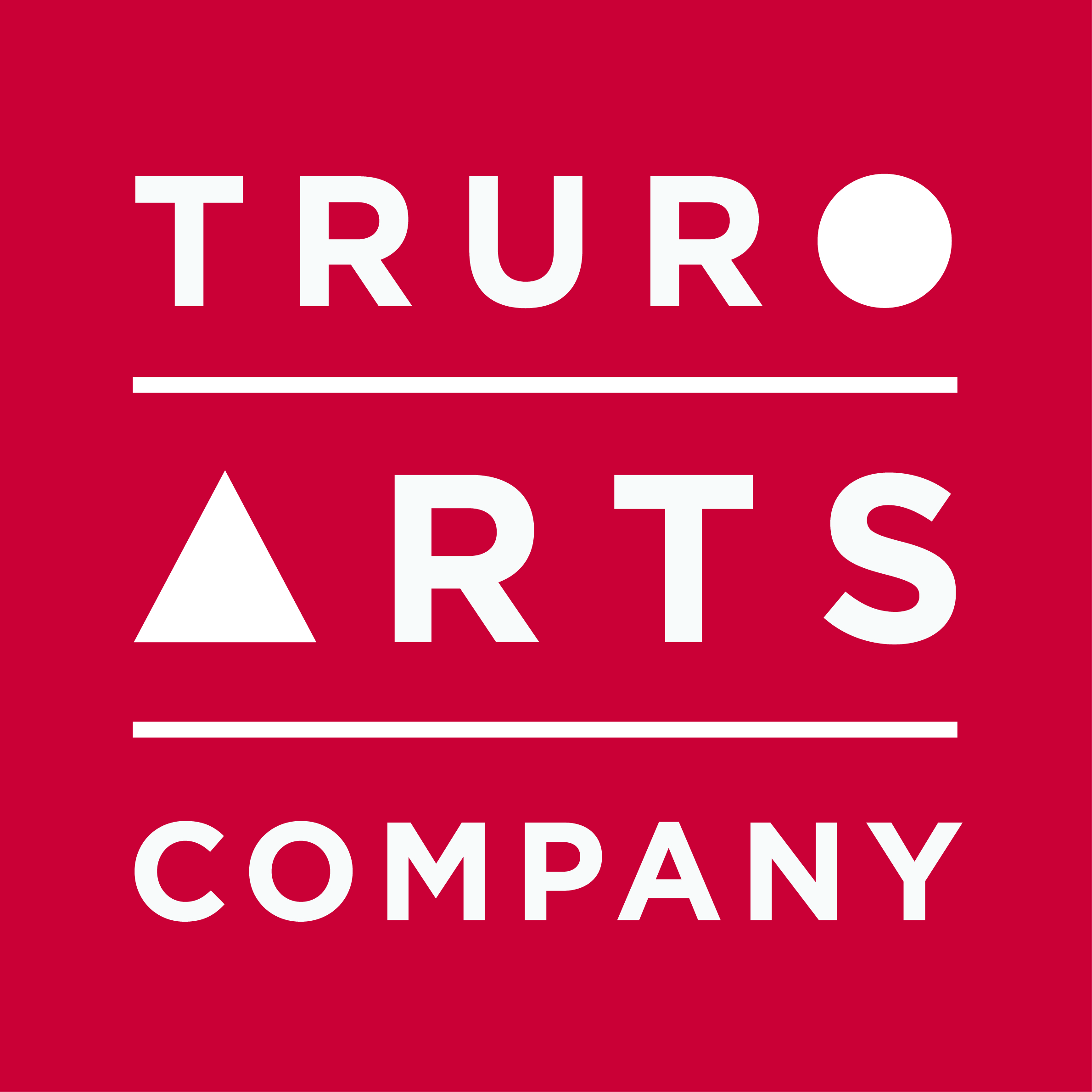 Materials ListLoosening up with Watercolour with Kaye Parmenter-Watercolour paper - Kaye uses Saunders Waterford 300gsm-Watercolour paints - Kaye uses Windsor & Newton Artist QualityColours:  Below is Kaye’s palette.  It is not suggested that you have to own all these colours, you can substitute or experiment with your own favourites.  The first five are the ones used most:Ultramarine BlueAlizarin CrimsonLemon YellowRaw SiennaBurnt SiennaLight RedPermanent MauveQuinacridone MagentaCadmium RedCadmium OrangePhthalo BluePhthalo TurquoiseTitanium White-Palette to mix washes-Brushes including - 18 Round, 10 Round, 4 Round, Rigger-Water container and kitchen towel.  All are available to purchase in the Truro Arts shop and you will receive 
a 10% discount on all supplies on the day of workshop.Cancellation policy: Workshops are non-refundable unless we can fill your space.Mon 21st October, 10am – 4pm